АДМИНИСТРАЦИЯ МУНИЦИПАЛЬНОГО ОБРАЗОВАНИЯПАУСТОВСКОЕВЯЗНИКОВСКОГО РАЙОНА ВЛАДИМИРСКОЙ ОБЛАСТИП О С Т А Н О В Л Е Н И Е07.02.2024                                                                                              №   11В соответствии с Федеральными законами от 24.06.1998 № 89-ФЗ «Об отходах производства и потребления», от 06.10.2003 № 131-ФЗ «Об общих принципах организации местного самоуправления в Российской Федерации», постановлением Правительства Российской Федерации от 31.08.2018 № 1039 «Об утверждении правил обустройства мест (площадок) накопления твердых коммунальных отходов и ведения их реестра», на основании протеста прокурора от 19.12.2022 №2-01-2022, руководствуясь Уставом муниципального образования Паустовское Вязниковского района Владимирской области, администрация муниципального образования Паустовское Вязниковского района Владимирской области, п о с т а н о в л я ю:1. Внести изменения в приложение к постановлению администрации муниципального образования Паустовское Вязниковского района Владимирской области от 28.10.2021 года №125 «Об обустройстве мест (площадок) накопления твердых коммунальных отходов на территории муниципального образования Паустовское Вязниковского района Владимирской области». Реестр мест (площадок) накопления твердых коммунальных отходов на территории муниципального образования Паустовское  Вязниковского района Владимирской области, изложить в следующей редакции.2. Постановление вступает в силу со дня его официального опубликования.  И.о. главы местной администрации                           	               С.В. СергееваРеестр мест (площадок) накопления твердых коммунальных отходов на территории муниципального образования Паустовское  Вязниковского района Владимирской области 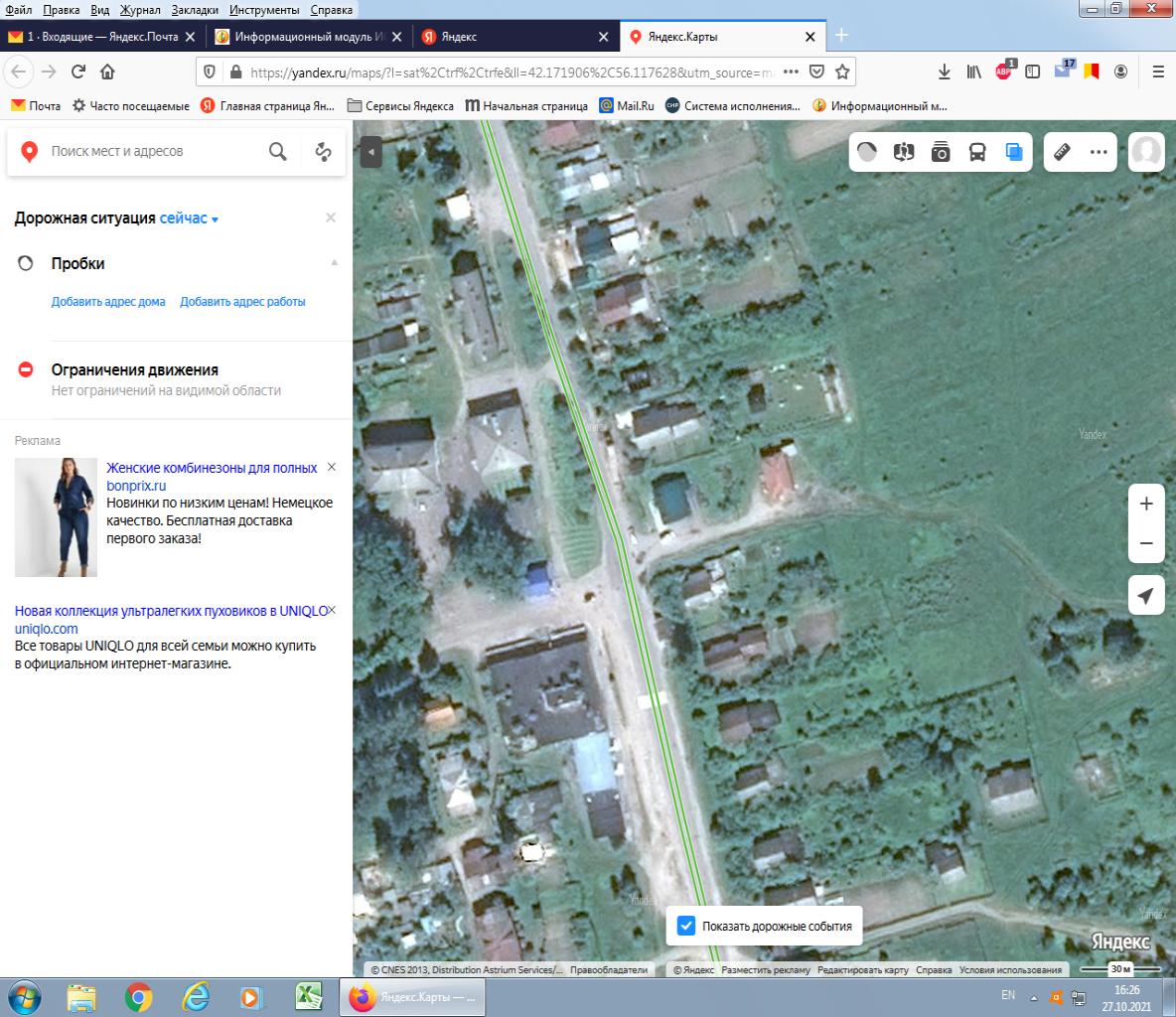 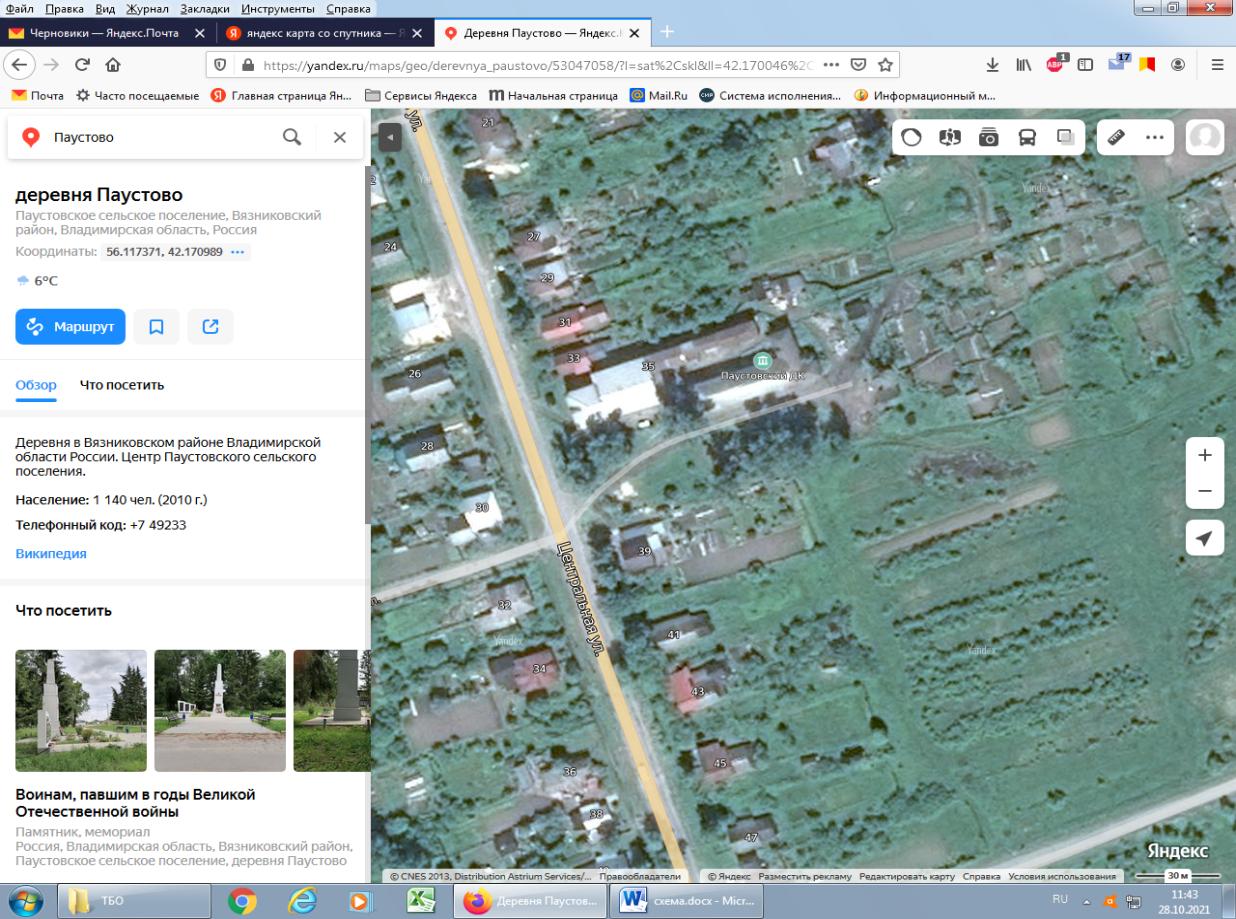 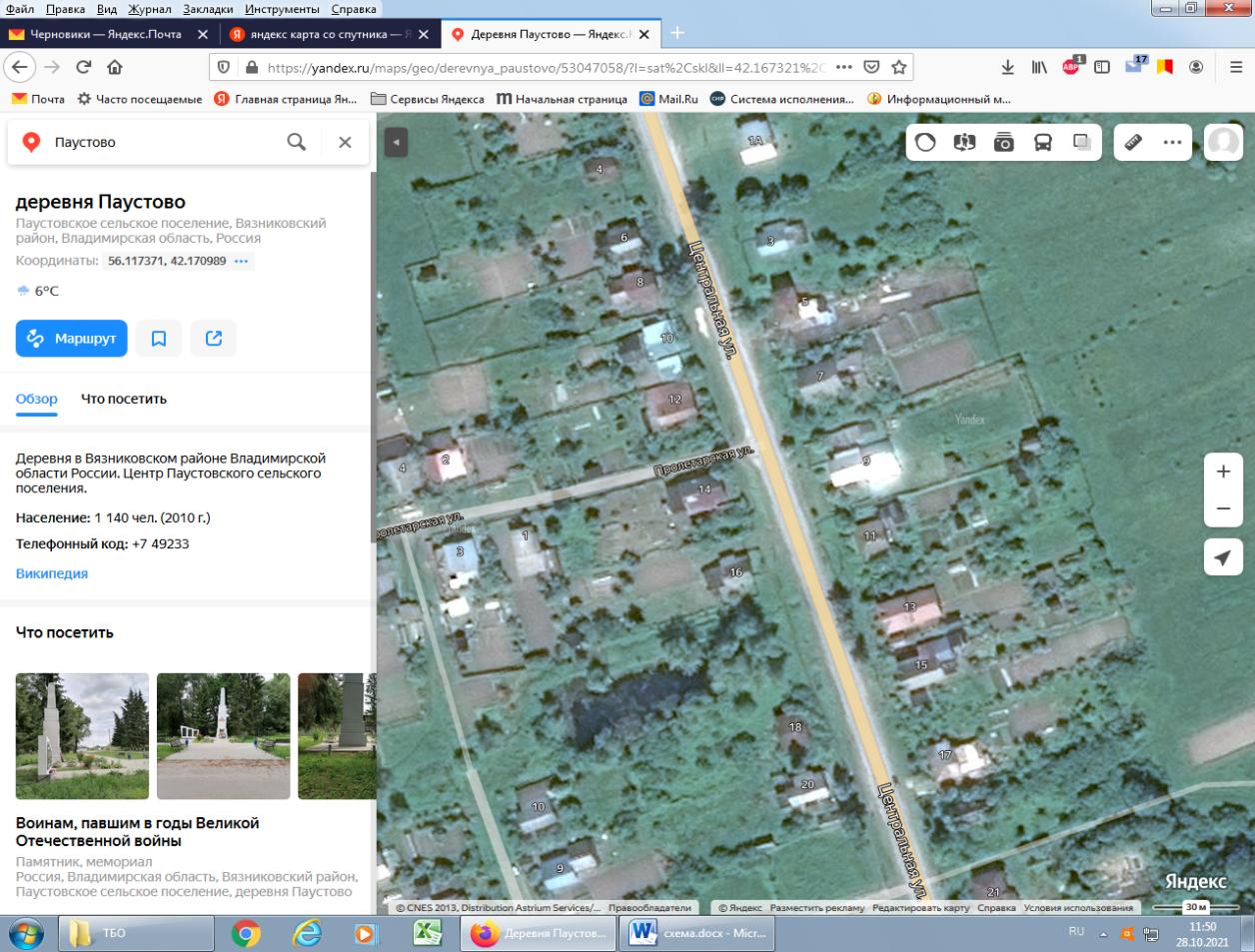 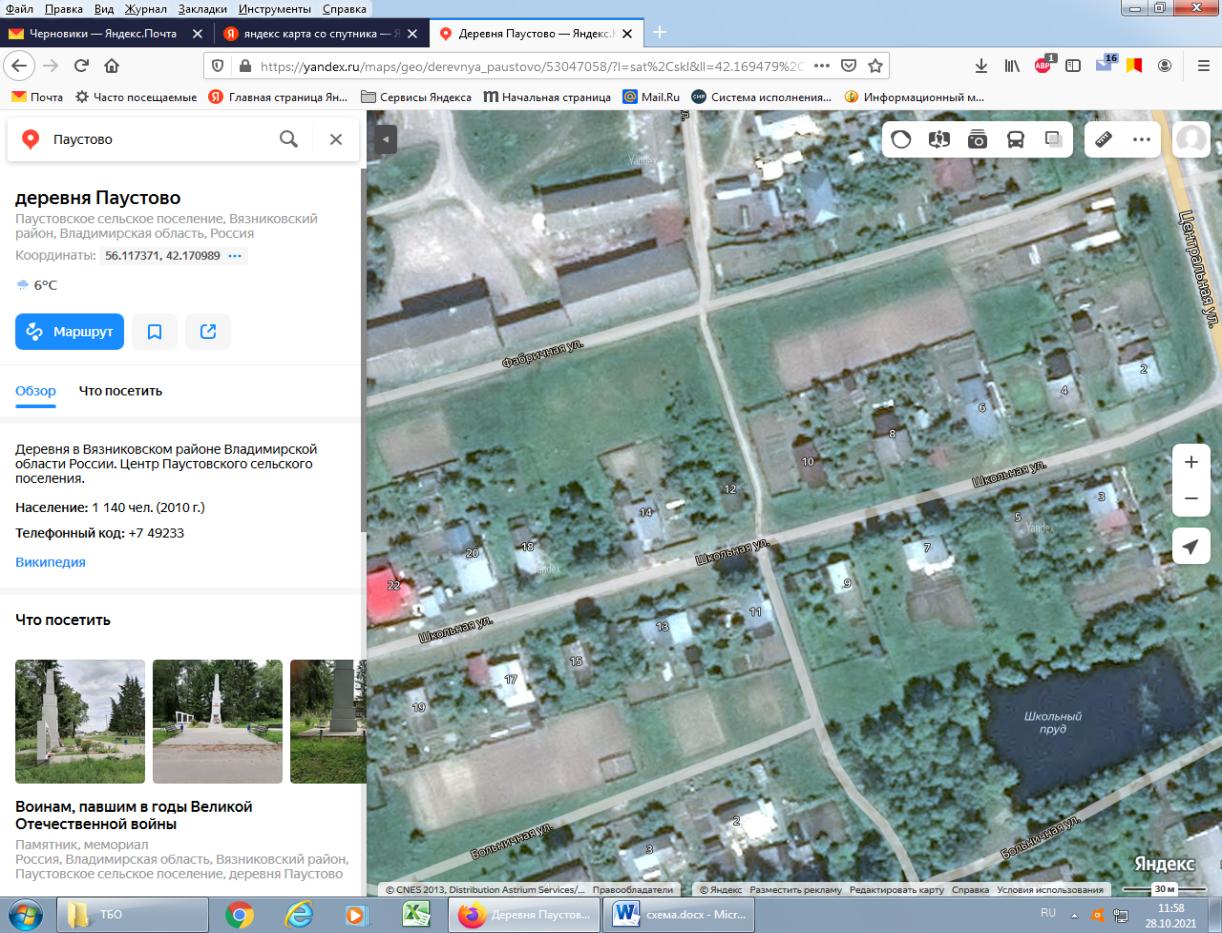 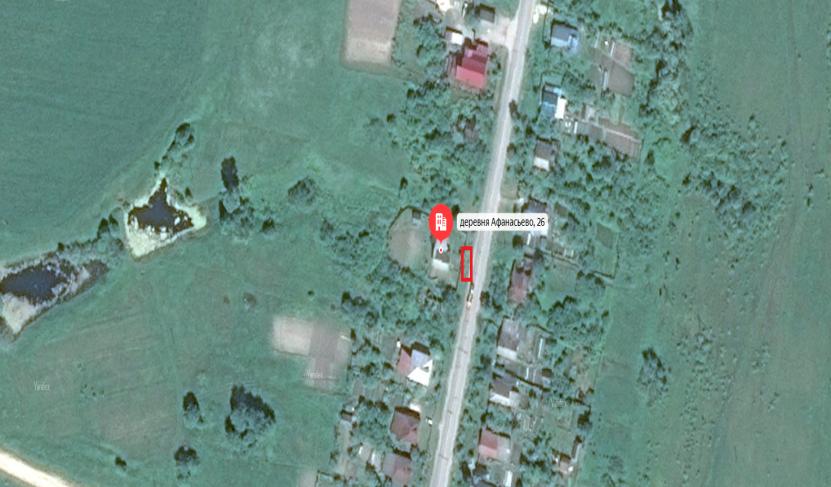 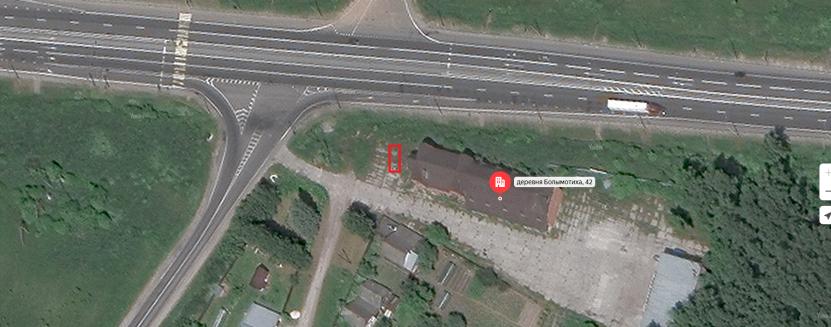 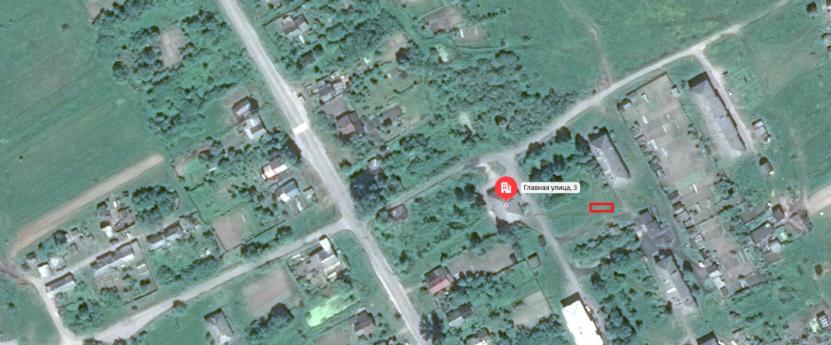 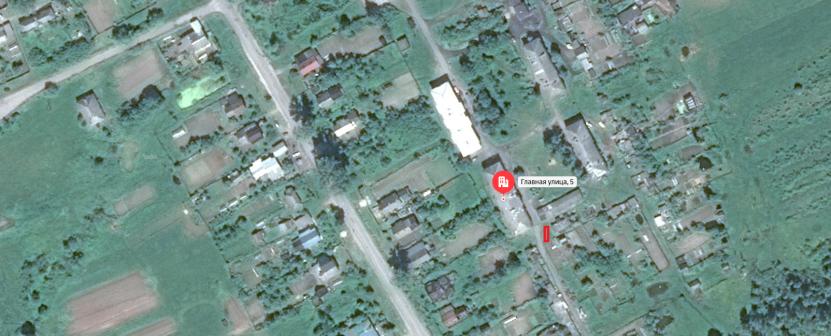 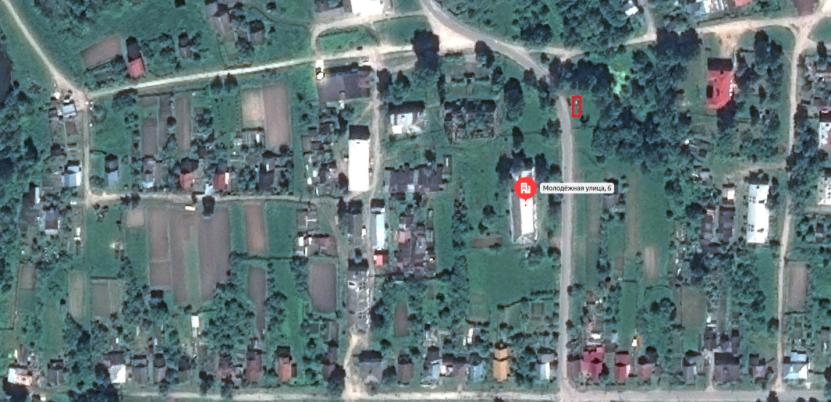 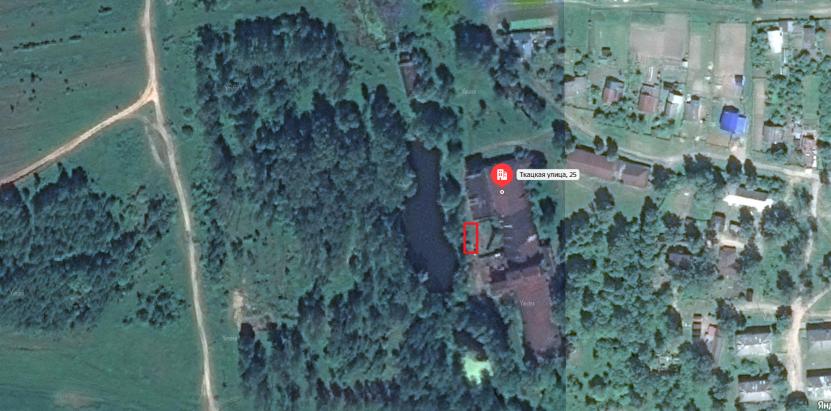 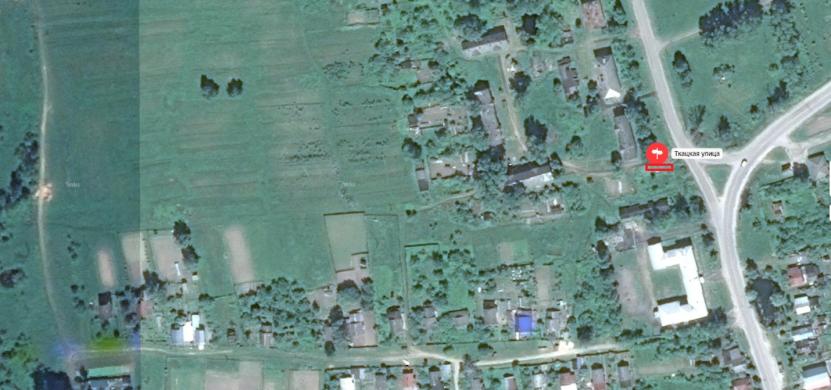 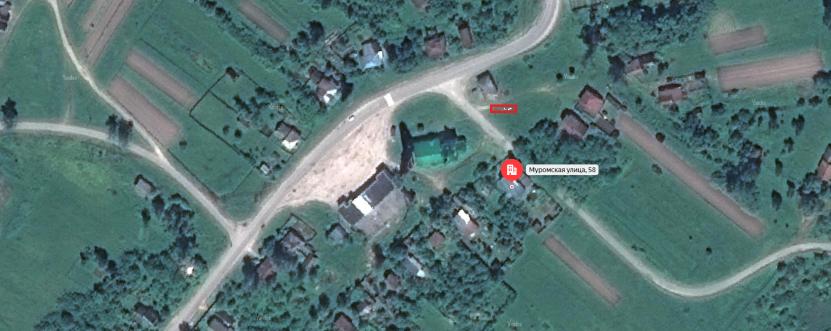 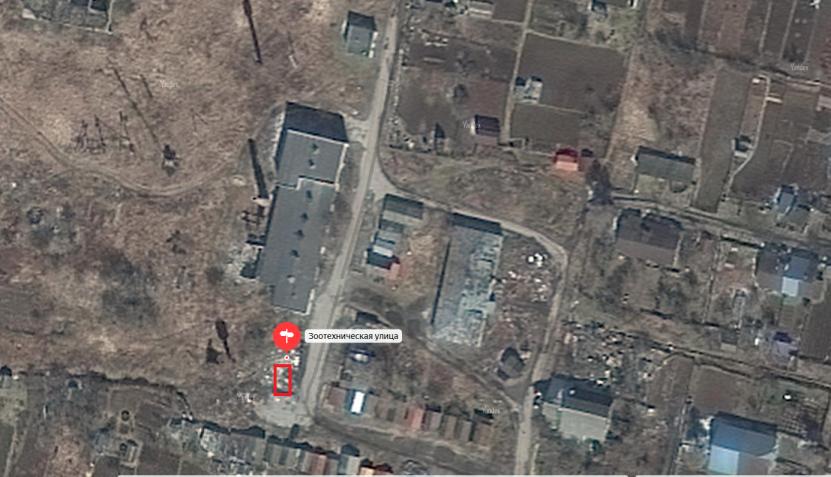 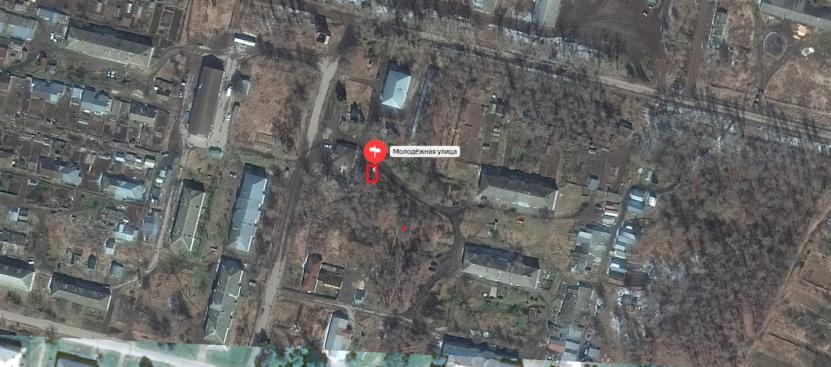 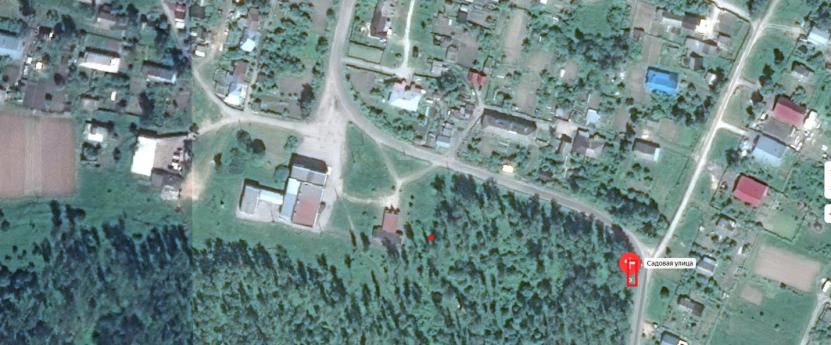 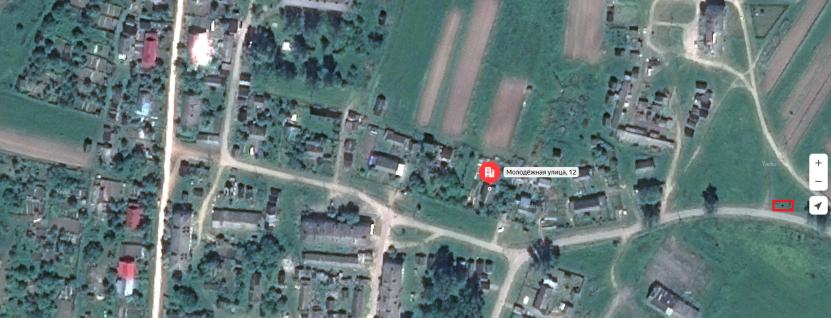 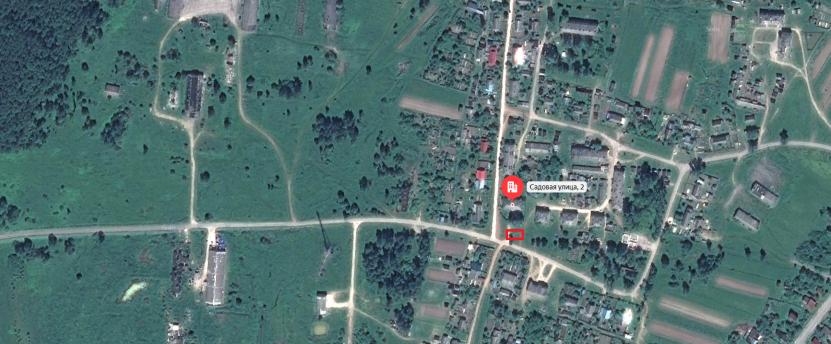 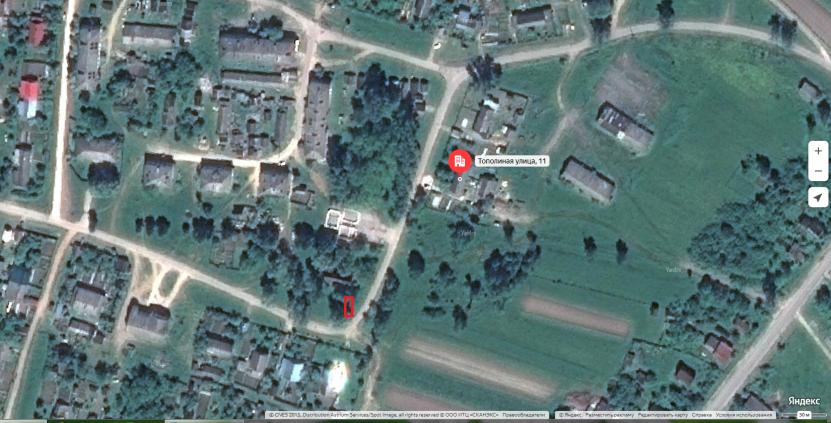 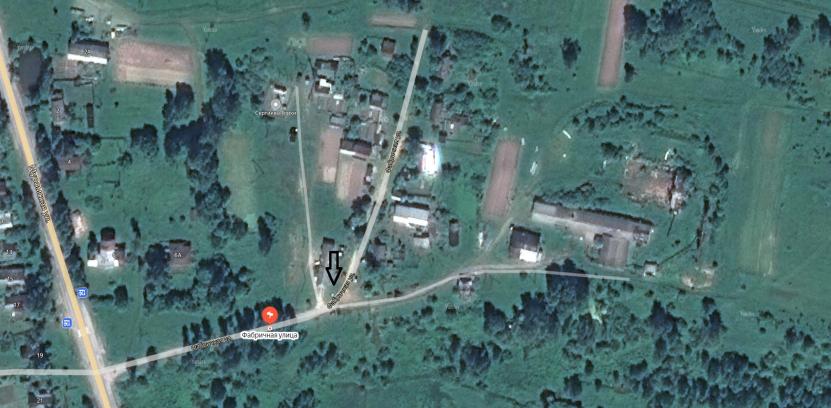 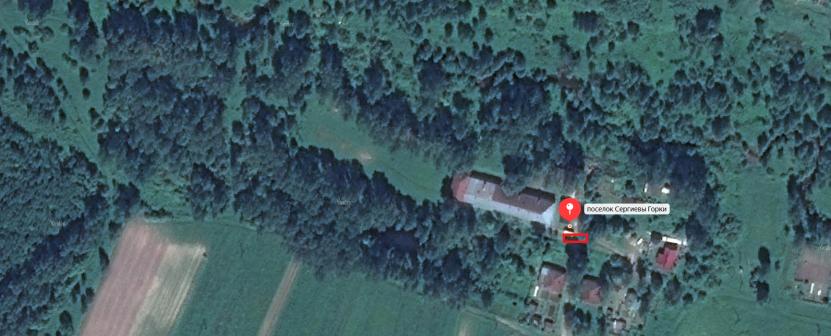 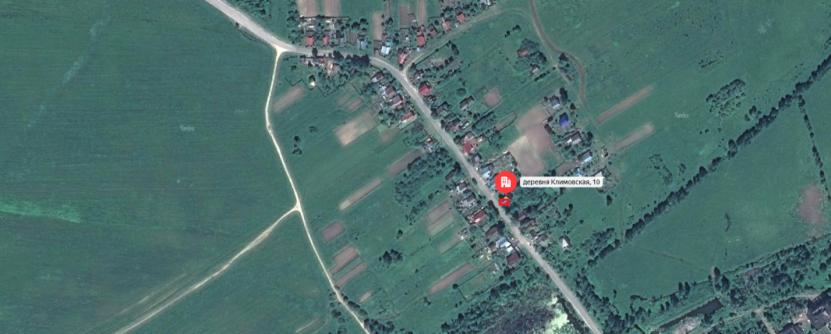 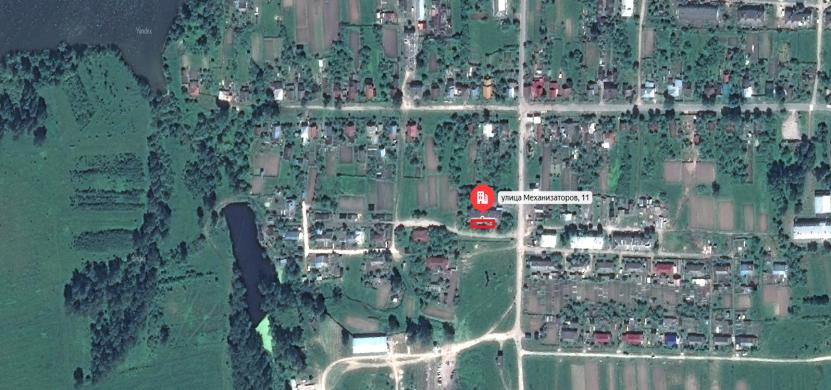 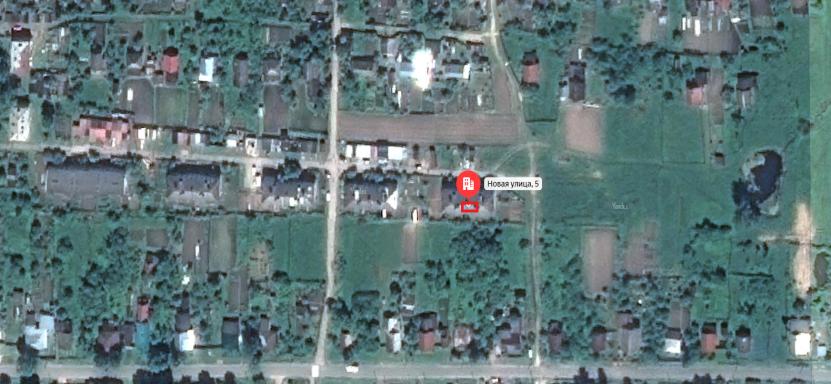 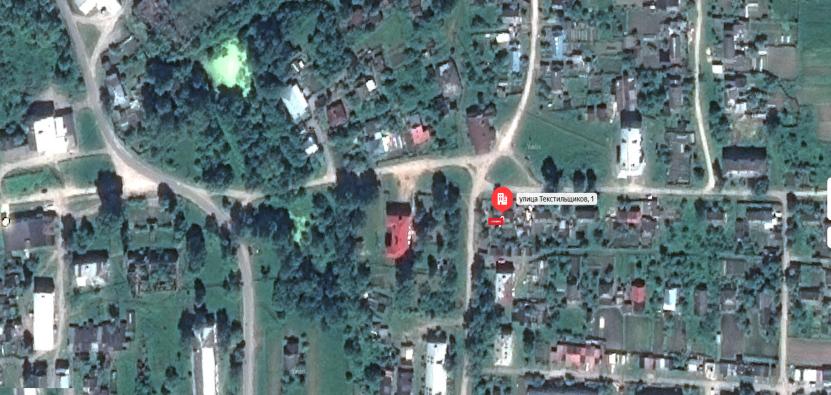 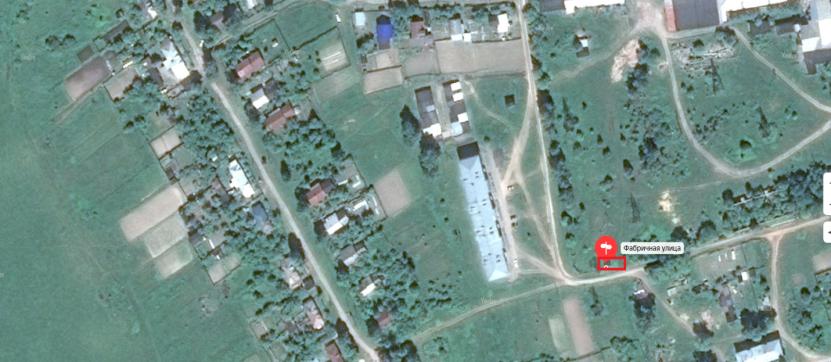 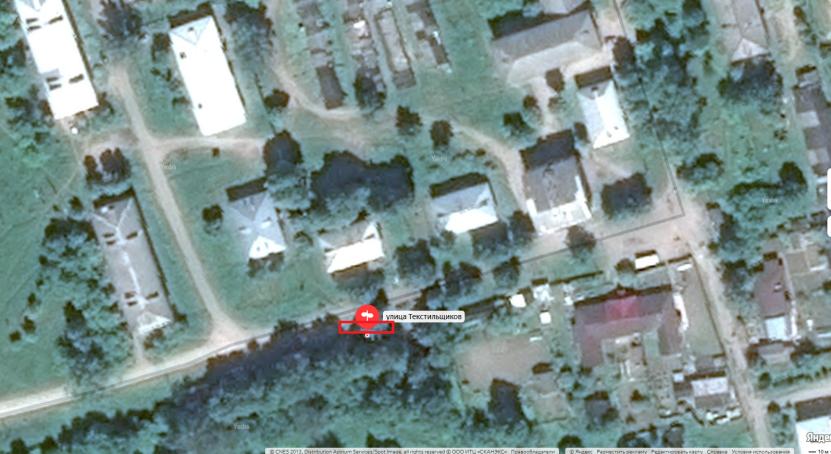 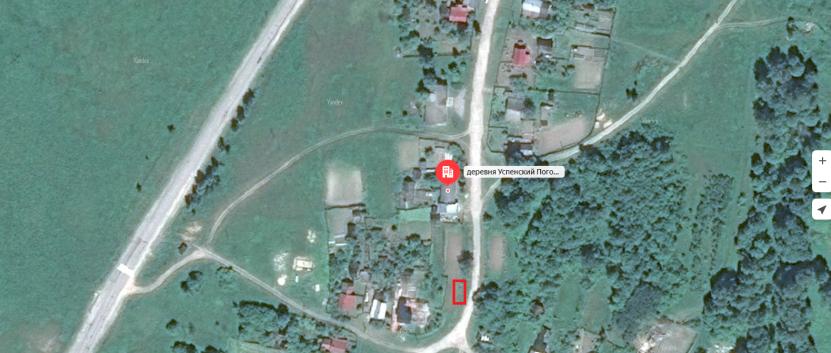 Форма заявки о включении сведений о месте (площадке) накопления твердых коммунальных отходов в реестр мест (площадок) накопления твердых коммунальных отходов на территории муниципального образования Паустовское Вязниковского района Владимирской областиПрошу включить в реестр мест (площадок) накопления твердых коммунальных отходов  (далее – ТКО) на территории муниципального образования Паустовское Вязниковского района Владимирской области:Данные о предполагаемом нахождении места (площадки) накопления ТКО:Адрес: 	Географические координаты: 	Данные о технических характеристиках предполагаемого места (площадки) накопления ТКО:покрытие: 	площадь: 	количество планируемых к размещению контейнеров с указанием их объема: 	тип контейнеров:   	 Данные о собственнике планируемого места (площадки) накопления ТКО:для Юридических лиц:полное наименование: 	ОГРН записи в ЕГРЮЛ: 	фактический адрес: 	юридический адрес:         	  ИНН:   	 для Индивидуальных предпринимателей:-	Ф.И.О.: 	ОГРНИП записи в ЕГРИП: 	адрес регистрации по месту жительства:                                               	  ИНН:   							          			     	для Физических лиц:-	Ф.И.О.: 	документа, удостоверяющий личность: фактический адрес: 		          	                                                  		контактные данные: 	Данные об источниках образования ТКО, которые складируются в месте (на площадке) накопления ТКО:сведения об одном или нескольких объектах капитального строительства при осуществлении деятельности, на которых у физических и юридических лиц образуются ТКО, планируемые к складированию в соответствующем	месте	(на	площадке)	накопления ТКО: 				                                                	К заявке прилагается:1. Схема размещения места (площадки) накопления ТКО на карте масштаба 1:2000.Заявитель подтверждает подлинность и достоверность представленных сведений и документов.Заявитель:« 	» 	20 	года	 	«О внесении изменений в постановление администрации муниципального образования Паустовское Вязниковского района Владимирской области от 28.10.2021 года №125 «Об обустройстве мест (площадок) накопления твердых коммунальных отходов на территории муниципального образования Паустовское Вязниковского района Владимирской области»Приложение № 1                                        к постановлению                                       № 11 от 07.02.2024Реестр мест (площадок) накопления ТКО Реестр мест (площадок) накопления ТКО Реестр мест (площадок) накопления ТКО Реестр мест (площадок) накопления ТКО Реестр мест (площадок) накопления ТКО Реестр мест (площадок) накопления ТКО Реестр мест (площадок) накопления ТКО Реестр мест (площадок) накопления ТКО Реестр мест (площадок) накопления ТКО № п/пАдрес места расположения площадок накопления ТКОГеографические координаты площадок накопления ТКОТехнические характеристики мест (площадок) накопления ТКОТехнические характеристики мест (площадок) накопления ТКОТехнические характеристики мест (площадок) накопления ТКОТехнические характеристики мест (площадок) накопления ТКОДанные о собственниках мест (площадок) накопления ТКО (полное наименование и основной государственный регистрационный номер записи в Едином государственном реестре юридических лиц)Данные об источниках образования ТКО№ п/пАдрес места расположения площадок накопления ТКОГеографические координаты площадок накопления ТКОИспользуемое покрытие площадкиИнформация по размещенным контейнерам для ТКОИнформация по размещенным контейнерам для ТКОИнформация по размещенным контейнерам для ТКОДанные о собственниках мест (площадок) накопления ТКО (полное наименование и основной государственный регистрационный номер записи в Едином государственном реестре юридических лиц)Данные об источниках образования ТКО№ п/пАдрес места расположения площадок накопления ТКОГеографические координаты площадок накопления ТКОИспользуемое покрытие площадкиТип контейнеров для ТКОКол-во контейнеров для ТКООбъем контейнера для ТКОДанные о собственниках мест (площадок) накопления ТКО (полное наименование и основной государственный регистрационный номер записи в Едином государственном реестре юридических лиц)Данные об источниках образования ТКО12345681213МО Паустовское Вязниковского районав .т.ч.:1д. Болымотиха дом 4256.220631, 42.150650грунтпластмассовый контейнер для ТКО11,1М.О. Паутовское Вязниковского района Владимирской области ОГРН №10633380000060, адрес: 601432, Владимирская область, Вязниковский район, д. Паустово, ул. Центральная, д. 54ад.Болымотиха2с. Сергиевы-Горки ул. Фабричная дом 155.989336, 42.114496твёрдое покрытиеметал. Контейнер для ТКО10,75М.О. Паутовское Вязниковского района Владимирской области ОГРН №10633380000060, адрес: 601432, Владимирская область, Вязниковский район, д. Паустово, ул. Центральная, д. 54ас.Сергиевы-Горки3с. Сергиевы-Горки ул. Школьная дом 455.987578, 42.099792грунтметал. Контейнер для ТКО10,75М.О. Паутовское Вязниковского района Владимирской области ОГРН №10633380000060, адрес: 601432, Владимирская область, Вязниковский район, д. Паустово, ул. Центральная, д. 54ас.Сергиевы-Горки4с. Сергиевы-Горки ул. Муромская 5455.984456, 42.112892твёрдое покрытиеметал. Контейнер для ТКО20,75М.О. Паутовское Вязниковского района Владимирской области ОГРН №10633380000060, адрес: 601432, Владимирская область, Вязниковский район, д. Паустово, ул. Центральная, д. 54ас.Сергиевы-Горки5с. Сергиевы-Горки ул. Молодёжна 6а55.984394, 42.108091твёрдое покрытиеметал. Контейнер для ТКО30,75М.О. Паутовское Вязниковского района Владимирской области ОГРН №10633380000060, адрес: 601432, Владимирская область, Вязниковский район, д. Паустово, ул. Центральная, д. 54ас.Сергиевы-Горки6с. Сергиевы-Горки ул. Садовая 255.983323, 42.101219твёрдое покрытиеметал. Контейнер для ТКО30,75М.О. Паутовское Вязниковского района Владимирской области ОГРН №10633380000060, адрес: 601432, Владимирская область, Вязниковский район, д. Паустово, ул. Центральная, д. 54ас.Сергиевы-Горки7с. Сергиевы-Горки ул. Тополиная 55.982725, 42.102889твёрдое покрытиеметал. Контейнер для ТКО80,75М.О. Паутовское Вязниковского района Владимирской области ОГРН №10633380000060, адрес: 601432, Владимирская область, Вязниковский район, д. Паустово, ул. Центральная, д. 54ас.Сергиевы-Горки8д. Паустово ул. Текстильщиков 1456.118529, 42.166371грунтметал. Контейнер для ТКО30,75М.О. Паутовское Вязниковского района Владимирской области ОГРН №10633380000060, адрес: 601432, Владимирская область, Вязниковский район, д. Паустово, ул. Центральная, д. 54ад. Паустово9д. Паустово ул. Мира56.115244, 42.163832грунтметал. Контейнер для ТКО20,75М.О. Паутовское Вязниковского района Владимирской области ОГРН №10633380000060, адрес: 601432, Владимирская область, Вязниковский район, д. Паустово, ул. Центральная, д. 54ад.Паустово10д. Паустово ул. Центральная (около д.35)56.122173, 42.169911грунтметал. Контейнер для ТКО20,75М.О. Паутовское Вязниковского района Владимирской области ОГРН №10633380000060, адрес: 601432, Владимирская область, Вязниковский район, д. Паустово, ул. Центральная, д. 54ад.Паустово11д. Паустово ул. Центральная (около д.69)56.117864, 42.171997грунтметал. Контейнер для ТКО40,75М.О. Паутовское Вязниковского района Владимирской области ОГРН №10633380000060, адрес: 601432, Владимирская область, Вязниковский район, д. Паустово, ул. Центральная, д. 54ад.Паустово12д. Паустово ул. Школьная (около д.12)56.114671, 42.166021грунтметал. Контейнер для ТКО10,75М.О. Паутовское Вязниковского района Владимирской области ОГРН №10633380000060, адрес: 601432, Владимирская область, Вязниковский район, д. Паустово, ул. Центральная, д. 54ад.Паустово13д. Паустово ул. Центральная (около д.12)56.120072, 42.169387грунтметал. Контейнер для ТКО10,75М.О. Паутовское Вязниковского района Владимирской области ОГРН №10633380000060, адрес: 601432, Владимирская область, Вязниковский район, д. Паустово, ул. Центральная, д. 54ад.Паустово14п. Центральный ул. Молодежная 356.204493, 42.131528грунтметал. Контейнер для ТКО50,75М.О. Паутовское Вязниковского района Владимирской области ОГРН №10633380000060, адрес: 601432, Владимирская область, Вязниковский район, д. Паустово, ул. Центральная, д. 54ап. Центральный15п. Центральный ул. Садовая56.201957, 42.134531грунтметал. Контейнер для ТКО30,75М.О. Паутовское Вязниковского района Владимирской области ОГРН №10633380000060, адрес: 601432, Владимирская область, Вязниковский район, д. Паустово, ул. Центральная, д. 54ал. Центральный16п. Центральный ул. Зотехническая56.204890, 42.124712твёрдое покрытиеметал. Контейнер для ТКО30,75М.О. Паутовское Вязниковского района Владимирской области ОГРН №10633380000060, адрес: 601432, Владимирская область, Вязниковский район, д. Паустово, ул. Центральная, д. 54ап. Центральный17д. Сергеево ул. Ткацкая56.194832, 42.133740грунтметал. Контейнер для ТКО40,75М.О. Паутовское Вязниковского района Владимирской области ОГРН №10633380000060, адрес: 601432, Владимирская область, Вязниковский район, д. Паустово, ул. Центральная, д. 54ад.Сергеево18д. Сергеево ул. Ткацкая (около д.25)56.192220, 42.126815грунтметал. Контейнер для ТКО30,75М.О. Паутовское Вязниковского района Владимирской области ОГРН №10633380000060, адрес: 601432, Владимирская область, Вязниковский район, д. Паустово, ул. Центральная, д. 54ад.Сергеево19д. Афанасьево около дома 2856.172265, 42.139468грунтметал. Контейнер для ТКО10,75М.О. Паутовское Вязниковского района Владимирской области ОГРН №10633380000060, адрес: 601432, Владимирская область, Вязниковский район, д. Паустово, ул. Центральная, д. 54ад. Афанасьево20д. Воробьёвка ул. Главная д.556.156164, 42.150674грунтметал. Контейнер для ТКО30,75М.О. Паутовское Вязниковского района Владимирской области ОГРН №10633380000060, адрес: 601432, Владимирская область, Вязниковский район, д. Паустово, ул. Центральная, д. 54ад. Воробьёвка21д. Воробьёвка ул. Главная д.156.157665, 42.149979грунтметал. Контейнер для ТКО10,75М.О. Паутовское Вязниковского района Владимирской области ОГРН №10633380000060, адрес: 601432, Владимирская область, Вязниковский район, д. Паустово, ул. Центральная, д. 54ад.Воробьёвка22д. Октябрьская ул. Механизаторов д. 1156.069871, 42.117216твёрдое покрытиеметал. Контейнер для ТКО60,75М.О. Паутовское Вязниковского района Владимирской области ОГРН №10633380000060, адрес: 601432, Владимирская область, Вязниковский район, д. Паустово, ул. Центральная, д. 54ад. Октябрьская23д. Октябрьская ул. Новая, д.556.071911, 42.125543твёрдое покрытиеметал. Контейнер для ТКО30,75М.О. Паутовское Вязниковского района Владимирской области ОГРН №10633380000060, адрес: 601432, Владимирская область, Вязниковский район, д. Паустово, ул. Центральная, д. 54ад. Октябрьская24д. Октябрьская ул. Текстильщиков д. 156.073072, 42.120953твёрдое покрытиеметал. Контейнер для ТКО30,75М.О. Паутовское Вязниковского района Владимирской области ОГРН №10633380000060, адрес: 601432, Владимирская область, Вязниковский район, д. Паустово, ул. Центральная, д. 54ад. Октябрьская25д. Октябрьская ул. Молодёжная д. 656.072907, 42.118163твёрдое покрытиеметал. Контейнер для ТКО30,75М.О. Паутовское Вязниковского района Владимирской области ОГРН №10633380000060, адрес: 601432, Владимирская область, Вязниковский район, д. Паустово, ул. Центральная, д. 54ад. Октябрьская26д. Климовская56.076924, 42.112650твёрдое покрытиеметал. Контейнер для ТКО10,75М.О. Паутовское Вязниковского района Владимирской области ОГРН №10633380000060, адрес: 601432, Владимирская область, Вязниковский район, д. Паустово, ул. Центральная, д. 54ад. Климоская27д. Успенский Погост56.103290, 42.169232грунтметал. Контейнер для ТКО10,75М.О. Паутовское Вязниковского района Владимирской области ОГРН №10633380000060, адрес: 601432, Владимирская область, Вязниковский район, д. Паустово, ул. Центральная, д. 54ад. Успенский Погост28Д. Паустово ул. Мира, дом 1956.116537,42.159389грунтпластмассовый контейнер для ТКО	31,1М.О. Паутовское Вязниковского района Владимирской области ОГРН №10633380000060, адрес: 601432, Владимирская область, Вязниковский район, д. Паустово, ул. Центральная, д. 54а29Д. Воробьевка, ул. Центральная, дом 2356.15754442.147406грунтпластмассовый контейнер для ТКО	21,1М.О. Паутовское Вязниковского района Владимирской области ОГРН №10633380000060, адрес: 601432, Владимирская область, Вязниковский район, д. Паустово, ул. Центральная, д. 54а30Д. Сергеево, ул. 2-я Школьная, дом 1256.19507642.135405грунтпластмассовый контейнер для ТКО	31,1М.О. Паутовское Вязниковского района Владимирской области ОГРН №10633380000060, адрес: 601432, Владимирская область, Вязниковский район, д. Паустово, ул. Центральная, д. 54а31Д. Глинищи, ул. Совхозная дом 356.14244342.251128грунтпластмассовый контейнер для ТКО	21,1М.О. Паутовское Вязниковского района Владимирской области ОГРН №10633380000060, адрес: 601432, Владимирская область, Вязниковский район, д. Паустово, ул. Центральная, д. 54а32Д. Октябрьская, ул. Советская56.07088842.131423грунтпластмассовый контейнер для ТКО	41,1М.О. Паутовское Вязниковского района Владимирской области ОГРН №10633380000060, адрес: 601432, Владимирская область, Вязниковский район, д. Паустово, ул. Центральная, д. 54а33Д. Успенский Погост56.10682242.170703грунтпластмассовый контейнер для ТКО	51,1М.О. Паутовское Вязниковского района Владимирской области ОГРН №10633380000060, адрес: 601432, Владимирская область, Вязниковский район, д. Паустово, ул. Центральная, д. 54аИТОГОИТОГО---9127.2--Приложение № 2к постановлению администрации районаот 00.00.2023  № 0Приложение № 3к постановлению администрации муниципального образования Паустовское Вязниковского района Владимирской областиот 28.10.2021 №  125В администрацию муниципального образования Паустовское Вязниковский район Владимирской областиот кого:______________________________ (наименование организации, Ф.И.О. физического лица, индивидуального предпринимателя)_____________________________________ (почтовый адрес)_____________________________________(контактный телефон)